СОВЕТ ДЕПУТАТОВ ГОРОДСКОГО ОКРУГА ЩЁЛКОВО МОСКОВСКОЙ ОБЛАСТИР Е Ш Е Н И Е от 22.07.2020 № 153/15-31-НПАО внесении изменений в Порядок предоставления жилых помещений муниципального специализированного жилищного фонда городского округа Щёлково, утверждённый решением Совета депутатов городского округа Щёлково Московской области от 25.06.2019 № 1020/92-233-НПА В соответствии с Жилищным кодексом Российской Федерации,  Федеральным законом от 06.10.2003 № 131-ФЗ «Об общих принципах организации местного самоуправления в Российской Федерации», 
Уставом городского округа Щёлково Московской области, Совет депутатов городского округа Щёлково Московской областиРЕШИЛ:1. Внести в Порядок предоставления жилых помещений муниципального специализированного жилищного фонда городского округа Щёлково, утверждённый решением Совета депутатов городского округа Щёлково Московской области от 25.06.2019 № 1020/92-233-НПА, следующие изменения:1.1. Пункт 4.1. части 4 дополнить подпунктом 3.1) следующего содержания: «3.1) гражданам, у которых жилые помещения стали непригодными для проживания в результате признания многоквартирного дома аварийным и подлежащим сносу или реконструкции;»;1.2. Пункт 4.3. части 4 дополнить подпунктом 3.1) следующего содержания: 
   	«3.1) до завершения расчетов с гражданами, указанными в подпункте 3.1) пункта 4.1. части 4, либо до предоставления им жилых помещений, но не более чем на два года;».2. Настоящее решение подлежит опубликованию в общественно-политической газете городского округа Щёлково «Время» и размещению 
на официальном сайте Администрации городского округа Щёлково.Глава городского округа Щёлково                                                А.А. Булгаков                                                                                Председатель Совета депутатовгородского округа Щёлково                                                    Е.Ф. МокринскаяПроект решения подготовлен Юридическим управлением Администрации городского округа Щёлково (Иванова Е.А.).Визы:Заместитель ГлавыАдминистрации городского                                                              Е.В. Суслина   округа Щёлково                                                                       «____»_______2020Начальник Юридическогоуправления Администрации                                                             Е.А. Ивановагородского округа Щёлково                                                   «___»________2020Начальник Управленияимущественных отношенийАдминистрации                                                                          Е.В. Лыжненкогородского округа Щёлково                                                   «___»________2020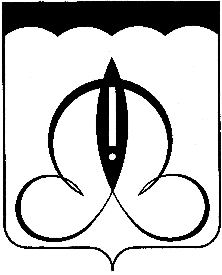 